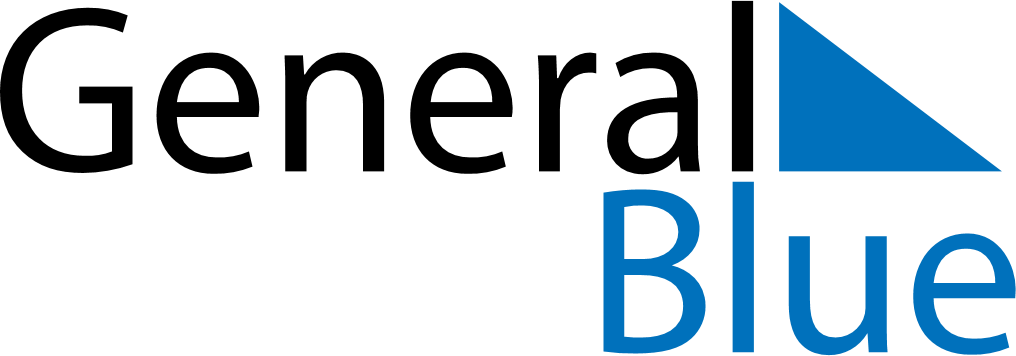 Quarter 2 of 2027SwedenQuarter 2 of 2027SwedenQuarter 2 of 2027SwedenQuarter 2 of 2027SwedenQuarter 2 of 2027SwedenQuarter 2 of 2027SwedenApril 2027April 2027April 2027April 2027April 2027April 2027April 2027April 2027SundayMondayMondayTuesdayWednesdayThursdayFridaySaturday1234556789101112121314151617181919202122232425262627282930May 2027May 2027May 2027May 2027May 2027May 2027May 2027May 2027SundayMondayMondayTuesdayWednesdayThursdayFridaySaturday12334567891010111213141516171718192021222324242526272829303131June 2027June 2027June 2027June 2027June 2027June 2027June 2027June 2027SundayMondayMondayTuesdayWednesdayThursdayFridaySaturday1234567789101112131414151617181920212122232425262728282930Apr 30: Walpurgis NightJun 26: Midsummer DayMay 1: Labour DayMay 6: Ascension DayMay 15: Whitsun EveMay 16: PentecostMay 17: Whit MondayMay 30: Mother’s DayJun 6: National DayJun 25: Midsummer Eve